?АРАР                                                                                       Р Е Ш Е Н И ЕО внесении изменений  в решение Совета сельского поселения Юнусовский  сельсовет муниципального района Мечетлинский район Республики Башкортостан № 56 от 21.12.2011 «Об утверждении Положения о муниципальном казенном учреждении Администрация  сельского поселения Юнусовский  сельсовет муниципального района   Мечетлинский район Республики Башкортостан»       В соответствии с положением части 5 статьи 99 Федерального закона от 05.04.2013 № 44-ФЗ «О контрактной системе в сфере закупок товаров, работ, услуг для обеспечения государственных и муниципальных нужд», Совет сельского поселения Юнусовский сельсовет муниципального района Мечетлинский район Республики Башкортостан р е ш и л:1.Внести  изменения в  абзац 3 пункта 3.3 раздела 3. «Основные задачи и полномочия главы Администрации»  Положения о муниципальном казенном учреждении Администрация  сельского поселения Юнусовский  сельсовет муниципального района   Мечетлинский район Республики Башкортостан, дополнив  следующим текстом:осуществлять муниципальный финансовый контроль и контроль за: 1) соответствием информации об объеме финансового обеспечения, включенной в планы закупок, информации об объеме финансового обеспечения для осуществления закупок, утвержденном и доведенном до заказчика;2) соответствием информации об идентификационных кодах закупок и об объеме финансового обеспечения для осуществления данных закупок, содержащейся:а) в планах-графиках, информации, содержащейся в планах закупок;б) в извещениях об осуществлении закупок, в документации о закупках, информации, содержащейся в планах-графиках;в) в протоколах определения поставщиков (подрядчиков, исполнителей), информации, содержащейся в документации о закупках;г) в условиях проектов контрактов, направляемых участникам закупок, с которыми заключаются контракты, информации, содержащейся в протоколах определения поставщиков (подрядчиков, исполнителей);д) в реестре контрактов, заключенных заказчиками, условиям контрактов.2. Настоящее решение  вступает в силу с 1 января 2017года.3.Настоящее решение разместить в сети общего доступа «Интернет» на официальном сайте Администрации сельского поселения Юнусовский сельсовет муниципального района Мечетлинский район Республики Башкортостан и обнародовать на информационном стенде  Администрации сельского поселения Юнусовский  сельсовет муниципального района Мечетлинский район Республики Башкортостан. Глава сельского поселения                                                         Р.М.НигматуллинБАШ?ОРТОСТАН РЕСПУБЛИКА№ЫМ»СЕТЛЕ РАЙОНЫ МУНИЦИПАЛЬ РАЙОНЫНЫ*ЙОНОС  АУЫЛ СОВЕТЫАУЫЛ БИЛ»М»№ЕСОВЕТЫ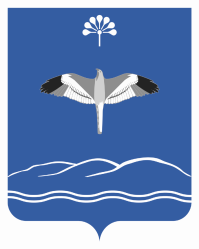 РЕСПУБЛИКА БАШКОРТОСТАНСОВЕТ СЕЛЬСКОГО ПОСЕЛЕНИЯ ЮНУСОВСКИЙ СЕЛЬСОВЕТ МУНИЦИПАЛЬНОГО РАЙОНАМЕЧЕТЛИНСКИЙ РАЙОН        21   декабрь 2016 й.                              №  82                         от 21 декабря 2016 г.